     Internship/Task Master    Application      SHEARS ON WHEELS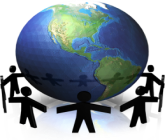 Name: __________________________	Date: ___________Address: ________________________	City: _____________ State: _____ Zip: _______Phone: _____-____-_____	Email: ____________________ 	DOB: ________Internship:  _____	Task Master: _____	other: ______ Pay/non-payment ____ / ____Cosmetology/Barber license # (if applicable) ________Availability: part-time____ Full Time___ As needed___ Seasonal____Days available: Mon___ Tues___ Wed___ Thurs___ Fri___ Sat___Time available: We operate from 8:45am-6:00pm. Specify times you would not be available.___________________________________________________________________________Desired salary (if task master) __________Are you a veteran: ___________________If hired are you willing to travel with a team stylist or a rep from the company? __________Have you ever been convicted or a crime? (Not including traffic tickets) If so, explain____________________________________________________________________________________________________________________________________________________If hired, would you have daily transportation to work? ___________________Have you ever been fired from a job or asked to leave if yes, explain: ___________________________________________________________________________________________________________________________________________________Employment HistoryEmployer: _____________________ Start_______   End_______ (if current, write current)Job position/title: ______________________________________Job Duties/Description: ____________________________________________________________________________________________________________________________Reason for Leaving: ________________________________________________________________________________________________________________________________Supervisor/Manager: ________________________ May we contact your previous employer: Y/N __Employment HistoryEmployer: _____________________ Start_______   End_______ (if current, write current)Job position/title: ______________________________________Job Duties/Description: ___________________________________________________________________________________________________________________________Reason for Leaving: _______________________________________________________________________________________________________________________________Supervisor/Manager: ________________________ May we contact your previous employer: Y/N __Education High School: _____________________ City: _____________  State:_______ Zip: _______Grade completed: ____________________Diploma/certificate/degree: ________________College: _________________________ City: _____________State: ________ Zip: _______Degree: _________________________Extended Education: ________________________________________________________Volunteer training or Work: __________________________________________________________________________Reference: (may not be a family member)	  Name: _____________________ Relationship:_______________ Phone Number:___________Reference: 	  Name: _____________________ Relationship:_______________ Phone Number:___________